FACULDADE DE DIREITO DA UNIVERSIDADE DE SÃO PAULO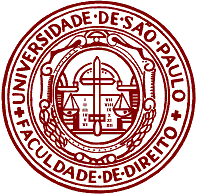 Trabalho Semestral de Lógica e MetodologiaA desconsideração da personalidade jurídica nas relações de consumoProf. Associado Juliano S. Albuquerque MaranhãoSão Paulo2013A desconsideração da personalidade jurídica nas relações de consumoArtigo 28 do Código de Defesa do ConsumidorHá divergência doutrinária em relação ao artigo 28 do Código de Defesa do Consumidor, que trata da questão da desconsideração da personalidade jurídica nas relações de consumo. O debate se dá em torno da relação entre o caput deste artigo e seu §5º.O artigo 28 do Código de Defesa do Consumidor dispõe que:“Artigo 28. O juiz poderá desconsiderar a personalidade jurídica da sociedade quando, em detrimento do consumidor, houver abuso de direito, excesso de poder, infração da lei, fato ou ato ilícito ou violação dos estatutos ou contrato social. A desconsideração também será efetivada quando houver falência, estado de insolvência, encerramento ou inatividade da pessoa jurídica provocados por má administração.(...)§ 5º - Também poderá ser desconsiderada a pessoa jurídica sempre que sua personalidade for, de alguma forma, obstáculo ao ressarcimento de prejuízos causados aos consumidores.”Analisaremos duas interpretações distintas do referido dispositivo.Pela primeira interpretação, o §5º do artigo 28 precisa ser interpretado com cautela, pois a mera existência de prejuízo patrimonial não é suficiente para a desconsideração da personalidade jurídica. É preciso que a personalidade jurídica seja um óbice ao justo ressarcimento do consumidor. Vemos a aplicação prática dessa interpretação no REsp 279.273-SP, do Superior Tribunal de Justiça (3ª Turma), que teve como relatora a Ministra Nancy Andrighi:“Responsabilidade civil e Direito do consumidor. Recurso especial. Shopping Center de Osasco-SP. Explosão. Consumidores. Danos materiais e morais. Ministério Público. Legitimidade ativa. Pessoa jurídica. Desconsideração. Teoria maior e teoria menor. Limite de responsabilização dos sócios. Código de Defesa do Consumidor. Requisitos. Obstáculo ao ressarcimento de prejuízos causados aos consumidores. Art. 28, § 5º.- Considerada a proteção do consumidor um dos pilares da ordem econômica, e incumbindo ao Ministério Público a defesa da ordem jurídica, do regime democrático e dos interesses sociais e individuais indisponíveis, possui o Órgão Ministerial legitimidade para atuar em defesa de interesses individuais homogêneos de consumidores, decorrentes de origem comum.- A teoria maior da desconsideração, regra geral no sistema jurídico brasileiro, não pode ser aplicada com a mera demonstração de estar a pessoa jurídica insolvente para o cumprimento de suas obrigações. Exige-se, aqui, para além da prova de insolvência, ou a demonstração de desvio de finalidade (teoria subjetiva da desconsideração), ou a demonstração de confusão patrimonial (teoria objetiva da desconsideração).- A teoria menor da desconsideração, acolhida em nosso ordenamento jurídico excepcionalmente no Direito do Consumidor e no Direito Ambiental, incide com a mera prova de insolvência da pessoa jurídica para o pagamento de suas obrigações, independentemente da existência de desvio de finalidade ou de confusão patrimonial.- Para a teoria menor, o risco empresarial normal às atividades econômicas não pode ser suportado pelo terceiro que contratou com a pessoa jurídica, mas pelos sócios e/ou administradores desta, ainda que estes demonstrem conduta administrativa proba, isto é, mesmo que não exista qualquer prova capaz de identificar conduta culposa ou dolosa por parte dos sócios e/ou administradores da pessoa jurídica.- A aplicação da teoria menor da desconsideração às relações de consumo está calcada na exegese autônoma do § 5º do art. 28, do CDC, porquanto a incidência desse dispositivo não se subordina à demonstração dos requisitos previstos no caput do artigo indicado, mas apenas à prova de causar, a mera existência da pessoa jurídica, obstáculo ao ressarcimento de prejuízos causados aos consumidores.- Recursos especiais não conhecidos.”Seguindo a primeira interpretação, [I1], temos que:Detrimento do Consumidor [Dc {caput}] E (Abuso de Direito OU Excesso de Poder OU Infração da Lei OU Ato/Fato Ilícito OU Violação dos Estatutos ou Contrato Social) [Ab {caput}] OU Personalidade Jurídica for Óbice ao Ressarcimento do Consumidor [Ob {§ 5º}]  Permitido desconsiderar a personalidade. [Pd]Ou: (1) Dc ∧ (Ab ∨ Ob)  PdAlém disso, pelo caput, interpretando-se “será efetivada quando” como uma obrigatoriedade em desconsiderar-se a personalidade jurídica (Obrigatório desconsiderar [Od]), tem-se:Falência [F] OU Insolvência [I] OU (Encerramento/inatividade da pessoa jurídica por má administração [E])  Circunstâncias de obrigatoriedade [Co]  Obrigatório desconsiderarOu seja: (2) F ∨ I ∨ E  Co  OdDe (1) decorre que:(3) ~Dc  O~dE também: (4) ~(Ab ∨ Ob)  O~d Ou seja, mesmo que haja detrimento ao consumidor, se não houver as hipóteses de abuso (e similares) ou em que a personalidade jurídica constitui óbice ao ressarcimento do consumidor [Ob], não há de se desconsiderar a personalidade jurídica.O que resulta na tabela a seguir (são citadas apenas as normas (1) e (2), pois as últimas duas decorrem diretamente da primeira):Por outro lado, a segunda interpretação possível é a de que as razões do veto do § 1º do art. 28 do CDC deveriam ser destinadas ao § 5º. É essa a opinião de Zelmo Denari, integrante da comissão da elaboração do anteprojeto da lei federal aprovado como o Código de Defesa do Consumidor. Para ele, o parágrafo quinto do artigo 28 que foi vetado (e não o parágrafo primeiro, que consta como vetado). Ou seja, essa interpretação pressupõe um erro legislativo do Presidente. Segundo esta segunda interpretação [I2], a variável decorrente do § 5º deve ser desconsiderada, pois não possui eficácia independente. Ou seja, apenas as possibilidades do caput devem ser analisadas nos casos concretos. Daí deduz-se que as equações relevantes para tal interpretação são as duas seguintes:(5) Dc ∧ Ab  Pd(6) F ∨ I ∨ E  Co  OdTodavia, (6) ≡ (2), ou seja, as possibilidades de obrigatoriedade da desconsideração são as mesmas para ambas as interpretações.A matriz de decisões para esta interpretação será a seguinte:A matriz de decisões final, contrapondo ambas as interpretações, é a seguinte:Como é possível visualizar, há divergência na decisão do caso 6 entre as duas interpretações. Em tal caso, há, em detrimento do consumidor [Dc], obstáculo ao ressarcimento do consumidor em decorrência da existência de personalidade jurídica [Ob]. Pela primeira interpretação, em tal caso é permitida a desconsideração [Pd], enquanto que pela segunda é proibido desconsiderar a personalidade jurídica [O~d], pois falta elemento essencial a isto, a saber: abuso de direito, excesso de poder, infração da lei, ato ou fato ilícito ouviolação dos estatutos/contrato social [Ab]. Em todos os outros casos analisados, ambas as teorias são redundantes entre si.I1I1CasoDcAbObCo(1)(2)1++++Od2+++-Pd3++-+Od4++--Pd5+-++Od6+-+-Pd7+--+Od8+---O~d9-+++Od10-++-O~d11-+-+Od12-+--O~d13--++Od14--+-O~d15---+Od16----O~dI2I2CasoDcAbObCo(5)(2)1++++Od2+++-Pd3++-+Od4++--Pd5+-++Od6+-+-O~d7+--+Od8+---O~d9-+++Od10-++-O~d11-+-+Od12-+--O~d13--++Od14--+-O~d15---+Od16----O~dI1I1I2I2CasoDcAbObCo(1)(2)(5)(2)1++++OdOd2+++-PdPd3++-+OdOd4++--PdPd5+-++OdOd6+-+-PdO~d7+--+OdOd8+---O~dO~d9-+++OdOd10-++-O~dO~d11-+-+OdOd12-+--O~dO~d13--++OdOd14--+-O~dO~d15---+OdOd16----O~dO~d